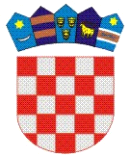 	REPUBLIKA   HRVATSKA KRAPINSKO  - ZAGORSKA   ŽUPANIJA  	       GRAD ZLATAR                 GRADSKO VIJEĆEKLASA:024-03/23-02/04URBROJ:2140-07-01-23-2Zlatar, ---------2023.	Temeljem članku 35.b Zakona o lokalnoj i područnoj (regionalnoj) samoupravi - pročišćeni tekst („Narodne novine” broj 19/13, 137/15, 123/17, 98/19 i 144/20) i članka 27. Statuta Grada Zlatara („Službeni glasnik Krapinsko-zagorske županije“ broj 36a/13, 9/18, 9/20 i 17A/21)  Gradsko vijeće Grada Zlatara na svojoj 20. sjednici, održanoj --------2023. godine donosi slijedećiZAKLJUČAK	Prihvaća se Polugodišnje izvješće o radu gradonačelnice Grada Zlatara za razdoblje od 01.01.2023. do 30.06.2023. godine, u prilogu ovog zaključka, koji čini njegov sastavni dio.                                                                                                  PREDSJEDNICA                                                                                                    Danijela Findak